Информация для родителей будущих первоклассников2018-2019 годаСобрание для родителей будущих первоклассников будет проходить 21 мая в 17.30 в актовом зале МАОУ "Школа № 59"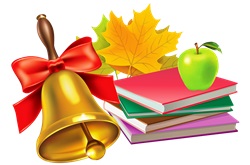 